李夏，让我们记住了这个夏天抢险救灾，他总是冲在最前面。为民服务，他就是一面鲜红的党旗。“初心不因来路迢遥而改变，使命不因风雨坎坷而淡忘。”这是李夏生前最后的微信签名。 8月10日下午，受超强台风“利奇马”影响，安徽宣城普降暴雨，绩溪县荆州乡干部李夏在一线抢险过程中，突遇大塌方泥石流，不幸遇难，年仅33岁。 李夏，男，1986年7月出生，中共党员。生前任安徽省绩溪县荆州乡党委委员、纪委书记、监察专员。 在工作人员去向表上，下乡成了最后的定格。这一去，他再也没有回来。他将宝贵的生命永远定格在抗灾抢险的路上。以实际行动诠释了一名共产党员的忠诚、责任和担当。 8月16日，安徽省委常委会召开会议研究决定，追授李夏同志“安徽省优秀共产党员”称号，号召全省广大党员干部学习李夏同志的先进事迹。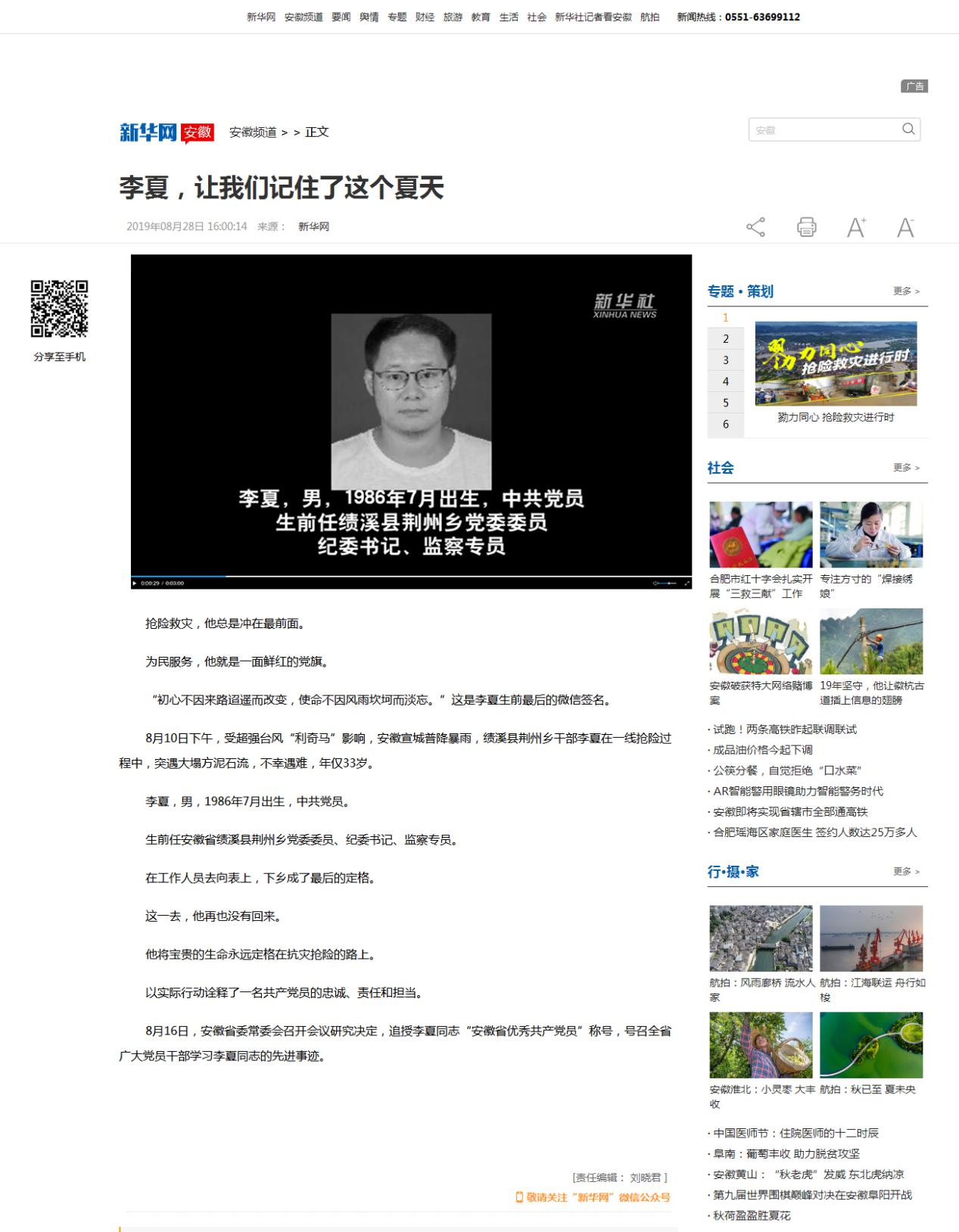 